Uchwała Nr XXIX/211/2017Rady Powiatu mławskiegoz dnia  30 listopada 2017 rokuw sprawie stwierdzenia przekształcenia dotychczasowej  Szkoły Policealnej w Zespole Szkół nr 2  w Szkołę Policealną dla osób posiadających wykształcenie średnie lub średnie branżowe, o okresie nauczania nie dłuższym niż 2,5 roku  w Zespole Szkół nr 2 w Mławie.Na podstawie  art. 12 pkt. 11 ustawy z dnia 5 czerwca 1998 roku o samorządzie powiatowym (Dz. U. z 2017 r. poz. 1868) oraz art. 174 ust. 2,3,4 ustawy z dnia 14 grudnia 2016r. – Przepisy wprowadzające ustawę - Prawo oświatowe (Dz. U. z 2017r. poz. 60 ze zm.)                       w związku z art. 88 ust. 1  ustawy z dnia 14 grudnia 2016 r. – Prawo oświatowe (Dz. U.                   z 2017r. poz. 59 ze zm.) uchwala się, co następuje:§ 1Stwierdza się, że z dniem 1 września 2017 r. dotychczasowa  Szkoła Policealna w Zespole Szkół nr 2  z siedzibą przy ul. Z. Morawskiej 29 B, 06 - 500 Mława, stała się  Szkołą Policealną dla osób posiadających wykształcenie średnie lub średnie branżowe o okresie nauczania nie dłuższym niż 2,5 roku w Zespole Szkół nr 2  z siedzibą przy ul. Z. Morawskiej 29 B, 06 – 500 Mława.§ 2Niniejsza uchwała stanowi akt założycielski  Szkoły Policealnej  z siedzibą przy                               ul. Z. Morawskiej 29 B, 06 - 500 Mława.§ 3Wykonanie uchwały powierza się Zarządowi Powiatu Mławskiego.§ 4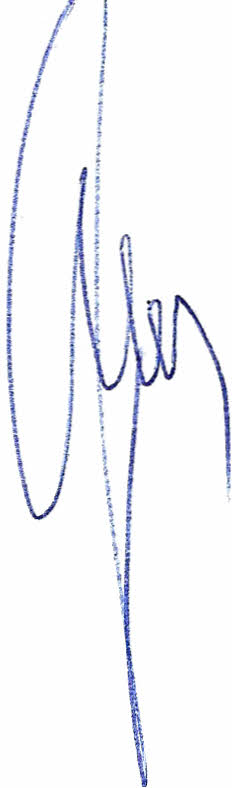  Uchwała wchodzi w życie z dniem podjęcia.                Przewodniczący Rady Powiatu 	                            Henryk  AntczakUzasadnienieRada Powiatu Mławskiego w dniu 27 marca 2017 r. podjęła Uchwałę                                   Nr XXIV/161/2017 w sprawie dostosowania sieci szkół ponadgimnazjalnych i specjalnych do nowego ustroju szkolnego, wprowadzonego ustawą – Prawo oświatowe oraz ustalenia sieci szkół ponadpodstawowych i specjalnych zgodnie z art. 217 ust. 1-3, 5-6 ustawy z dnia                    14 grudnia 2016 r. przepisy wprowadzające ustawę – Prawo oświatowe. Niniejsza uchwała jest kontynuacją procesu reformy oświaty i znajduje oparcie w art. 174 ust.2,3,4 ustawy z dnia 14 grudnia 2016 r. przepisy wprowadzające ustawę – Prawo oświatowe, który wskazuje, że Rada Powiatu stwierdza, że z mocy prawa z dniem 1 września 2017 r.  Szkoła Policealna w Zespole Szkół nr 2 stała się Szkołą Policealną dla osób posiadających wykształcenie średnie lub średnie branżowe o okresie nauczania nie dłuższym niż 2,5 roku  w Zespole Szkół nr 2 w Mławie, 